МУНИЦИПАЛЬНОЕ ОБЩЕОБРАЗОВАТЕЛЬНОЕ УЧРЕЖДЕНИЕ«СРЕДНЯЯ ОБЩЕОБРАЗОВАТЕЛЬНАЯ ШКОЛА № 23» г. ВОРКУТЫ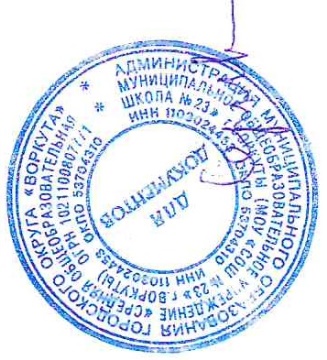 Дополнительная общеобразовательная общеразвивающая программа«Основы программирования на языке Python» (базовый уровень)Направленность: техническаяАдресат программы: учащиеся от 13 до 14 летСрок реализации: 1 годАвтор-составитель:Попова С.В., педагогдополнительногообразованияВоркута2022Раздел №1 Комплекс основных характеристик дополнительной общеобразовательной общеразвивающей программыПояснительная запискаДополнительная общеобразовательная общеразвивающая программа «Основы программирования на языке Python» (техническое направление) разработана на основе:1. Федерального закона от 29.12.2012 № 273-ФЗ «Об образовании в Российской Федерации»;2. Концепции развития дополнительного образования детей, утвержденной Распоряжением Правительства Российской Федерации от 4.09.2014 № 1726-р;3. СанПин 2.4.4.3172-14 «Санитарно-эпидемиологические требования к устройству, содержанию и организации режима работы образовательных организаций дополнительного образования детей»,Утвержденных постановлением Главного государственного санитарного врача Российской Федерации от 4.07.2014 № 41;4. Порядка организации и осуществления образовательной деятельности по дополнительным общеобразовательным программам», утвержденным приказом Министерства просвещения России от 09.11.2018 г. № 196 г.;5. Методическими рекомендациями по проектированию дополнительных общеобразовательных программ (включая разноуровневые программы) (Письмо Министерства образования и науки России от 18.11.2015 №09-3242);6. Методических рекомендаций по проектированию дополнительных общеобразовательных – дополнительных общеразвивающих программ в Республике Коми (Письмо Министерства образования и молодежной политики Республики Коми от 27.01.2016 №07-27/45)7. Правилами персонифицированного финансирования дополнительного образования детей, утвержденными приказом Министерством образования, науки и молодежной политики Республики Коми от 01.06.2018 №214-п; 8. Рекомендациями «Проектирование дополнительных общеобразовательных общеразвивающих программ» (включая разноуровневые и модульные программы) ГАУДО «РЦДО».Дополнительная общеобразовательная общеразвивающая программа «Основы программирования на языке Python» имеет техническую направленность. Программа «Основы программирования на языке Python» учитывает возрастные и индивидуальные особенности учащихся и направлена на:создание необходимых условий для личностного развития учащихся, позитивной социализации и профессионального самоопределения; удовлетворение индивидуальных потребностей, учащихся в интеллектуальном, техническом развитии; формирование и развитие творческих способностей учащихся, выявление, развитие и поддержку талантливых учащихся.Новизна программы заключатся в том, что её реализация будет осуществляться с помощью оборудования школьного Кванториума, обеспечивающего развитие у обучающихся современных компетенций и навыков, в том числе технической, математической, информационной грамотности, формирования критического и креативного мышления, а также повышения качества образования.Актуальность программы «Основы программирования на языке Python» вызвана потребностью современного информационного общества в высокообразованных, адаптированных к изменениям специалистах в IT-сфере. Для удовлетворения данной потребности перед дополнительным образованием стоит задача развития человеческого потенциала через выявление талантливых детей, развитие их мотивации и способностей.Изучение языка программирования Python поможет ребенку получить более целостное представление о профессии программиста, разработчика, инженера.Программа предполагает участие обучающихся в интеллектуальных соревнованиях по программированию различных уровней, создание образовательных практических или научно-исследовательских проектов, что даст возможность детям полностью реализовать свой интеллектуальный и творческий потенциал.Педагогическая целесообразность. Данная программа способствует развитию 4k — компетенций детей (коммуникация, креативность, командная работа, критическое мышление.), тем самым отвечая потребностям общества и федеральному государственному образовательному стандарту. В программе реализуются системный, комплексный, личностно- ориентированный и теоретический подходы к развитию детей. Адаптация материала соответствует возрастным и психофизиологическим особенностям детей. Отличительная особенность данной программы в том, что носит практико-ориентированный характер. Программа личностно-ориентирована и составлена так, чтобы каждый ребёнок имел возможность самостоятельно выбрать наиболее интересный объект работы, приемлемый для него.Адресат программы. Программа «Основы программирования на языке Python» ориентирована на детей подросткового и старшего школьного возраста: 13 – 14 лет.Условия набора учащихся: Прием учащихся осуществляется на основе письменного заявления родителей (законных представителей). На обучение принимаются все желающие учащиеся, не имеющие медицинских противопоказаний. Уровень освоения программы: базовый.Объем программы: 70 часов. Срок освоения программы: программа рассчитана на 1 год обученияФорма обучения – очная. Режим занятий: продолжительность занятия - 40 минут, 2 часа в неделю.Форма организации: групповые занятия, количество учащихся в группах: 12-15 человек. Групповая форма занятий позволяет педагогу построить процесс обучения в соответствии с принципами дифференцированного и индивидуального подходов.Занятия по программе состоят из теоретической и практической частей, причем большее количество времени занимает практическая часть. Цель программы ‒ создание условий для формирования у учащихся комплекса компетенций, в области алгоритмизации и программирования на языке «Python»Задачи программы:Обучающие:•	Способствовать развитию базовой	части математического аппарата, применяемого в современном программировании;•	обучение работе в интегрированных средах разработки и в онлайн сервисах Интернета, связанных с программированием;•	обучить навыкам алгоритмического и логического мышления, грамотной разработки программ;•	обучить навыкам разработки эффективных алгоритмов и программ на основе языка программирования Python.•	способствовать возможностям получения новых знаний в области компьютерного программирования;Развивающие:•	развивать навыки проектного мышления, работы в команде, эффективно распределять обязанности при реализации проекта, требующего от участников знаний и умений из различных направлений.•	тип мышления, направленный на выбор оптимальных решений;•	навыки инженерного мышления и умения работать по предложенным инструкциям;•	навыки программирования, проектирования и эффективного использования электронного вычислительного оборудования;•	внимательность, аккуратность и изобретательность при выполнении учебных проектов;•	творческое мышление и воображение, умение излагать мысли в четкой логической последовательности, отстаивать свою точку зрения, анализировать ситуацию и самостоятельно находить ответы на вопросы путем логических рассуждений и информационного поиска.Воспитательные:•	формировать правильный методологический подход к познавательной и практической деятельности;•	формирование мотивации учащихся к изобретательству, созданию собственных программных реализаций;•	способствовать стремлению к овладению техникой исследования;•	воспитывать	трудолюбие,	инициативность	и	настойчивость	в	преодолении трудностей;•	создать условия для стремления к получению качественного законченного результата в проектной деятельности;•	развивать навыки сознательного и рационального использования компьютера в своей учебной, а впоследствии и в профессиональной деятельностиСодержание программыВводное занятие. Правила техники безопасности1. Введение. Знакомство с PythonТеория: Знакомство с IDLE Python. Язык программирования Python. Знакомство и первая работа в среде разработки IDLE. Вычисления и переменные. Обозначение переменных. Арифметические операторы.Практика: Создание и проверка первой программы «Hello world»2. Построение программы на языке PythonТеория: Строки и списки. Знакомство со строками списками. Синтаксис языка Python. Работа со строками и списками. Функции и методы строк. Функции и методы списков. Операторы Python. Операторы сравнения. Операторы присваивания. Логические операторыПрактика: Арифметические операции со строками. Сообщение пользователю: Написание письма с использованием строк. Написание программы расчета количества часов в году3. Инструкция if – elif – else. Выбор подходящего варианта. Ветвление Теория: Инструкция if – elif – else. Использавние инструкция if – elif – else. Проверка истинности if – elif – elseПрактика: Практическая работа. Написание программ с использованием инструкции if – elif – else для определения результата4. Цикл в языке программирования Python Теория: Цикл for. Требования к записи цикла. Работа цикла. Порядок выполнения программы. Отладка программы.Цикл while. Требования к записи цикла. Работа цикла. Порядок выполнения программы. Отладка программы.Оператор прерывания цикла – break.Оператор перехода к следующему шагу цикла – continue. Синтаксис записи программы.Практика: Решение задач с циклом for. Решение задач с циклом while5. Кортежи. Словари. Множества.Кортежи. Отличие кортежа от списка. Работа с кортежем. Операции с кортежем.Словари. Работа со словарями. Методы словарей. Множества. Set и frozenset. Взятие элемента по индексу. СрезыПрактика: Работа с кортежем – turpl. Работа со словарем – dict. Работа с множествами6. Функции в программированииТеория: Параметры и аргументы функций. Именные функции. Функция def. Синтаксис программы, содержащей функциюЛокальные и глобальные переменные. Аргументы функций. Анонимные функции. Функция lambda. Область видимости. Процедуры. Рекурсия. Понятие рекурсии. Аргументы произвольной длины. Ключевое слово return. Оправданные случаи использования рекурсииПрактика: Применение и написание функции def. Применение   рекурсии. Нахождение факториала7. Файлы. Работа с файламиПрактика: Чтение из файла. Запись в файл. Менеджеры контекста with .. as. Документирование кода в Python. Строки документации. Однострочные строки. Многострочные строки. Работа с модулями: создание и подключение инструкций import .. from. Подключение модуля из стандартной библиотеки. Использование псевдонимов.Практика: Инструкция from. Создание своего модуля на Python Учебный планПланируемые результаты В ходе реализации программы «Основы программирования на языке Python» должны быть созданы условия для достижения следующих результатов:Личностные результаты:Обучающиеся будут демонстрировать в деятельности:критическое отношение к информации и избирательность её восприятия;готовность и способность к саморазвитию и личностному самоопределению;умение организовывать свою деятельность (планирование, контроль, оценка);способность к самостоятельным действиям, ответственность за их результаты;готовность открыто выражать и отстаивать свою позицию;коммуникативную компетентность в общении и сотрудничестве со сверстниками;понимание основ экологической культуры, соответствующей современному уровню экологического мышления.Метапредметные результаты:Обучающиеся будут демонстрировать в деятельности:овладение составляющими исследовательской и проектной деятельности, включая умения видеть проблему, ставить вопросы, выдвигать гипотезы, давать определения понятиям, наблюдать, проводить эксперименты, делать выводы и заключения, структурировать материал, объяснять, доказывать, защищать свои идеи;готовность оценивать получающийся творческий продукт и соотносить его с изначальным замыслом, выполнять по необходимости коррекции либо продукта, либо замысласпособность самостоятельно определять понятия, создавать обобщения, устанавливать аналогии, классифицировать, самостоятельно выбирать основания и критерии для классификации, устанавливать причинно-следственные связи, строить логическое рассуждение, умозаключение (индуктивное, дедуктивное и по аналогии) и делать выводы, самостоятельно формулировать вопросы проблемного и исследовательского характера;способность организовывать учебное сотрудничество и совместную деятельность с педагогом и сверстниками, эффективную индивидуальную и групповую работу, аргументацию и защиту своего мнения, грамотное использование коммуникационно- информационных средств для достижения поставленной цели и разрешение конфликтов на основе согласования позиций и учета интересов.Предметные результатыОбучающиеся будут демонстрировать в деятельности:составлять алгоритмы для решения учебных задач различных типов;выражать алгоритм решения задачи различными способами (словесным, графическим, в том числе и в виде блок-схемы, с помощью формальных языков и др.);определять наиболее оптимальный способ выражения алгоритма для решения конкретных задач (словесный, графический, с помощью формальных языков);определять результат выполнения заданного алгоритма (программы) или его фрагмента;использовать термины «исполнитель», «алгоритм», «программа», а также понимать разницу между употреблением этих терминов в обыденной речи и в информатике;выполнять без использования компьютера («вручную») несложные алгоритмы управления исполнителями и анализа числовых и текстовых данных, записанные на конкретном язык программирования с использованием основных управляющих конструкций последовательного программирования (линейная программа, ветвление, повторение, вспомогательные алгоритмы);составлять несложные алгоритмы управления исполнителями и анализа числовых и текстовых данных с использованием основных управляющих конструкций последовательного программирования и записывать их в виде программ на выбранном языке программирования; выполнять эти программы на компьютере;использовать величины (переменные) различных типов, табличные величины (массивы), а также выражения, составленные из этих величин; использовать оператор присваивания;анализировать предложенный алгоритм, например, определять какие результаты возможны при заданном множестве исходных значений;использовать логические значения, операции и выражения с ними;записывать на выбранном языке программирования арифметические и логические выражения и вычислять их значения.Раздел № 2. Комплекс организационно-педагогических условийУсловия реализации программыМатериально-техническое обеспечение:Для проведения лекций и мини-конференции предусмотрен кабинет, оснащенный компьютерной техникой, не менее 1 ПК на двух обучающихся, проектором, экраном, магнитно-маркерной доской, магнитно-маркерным флип-чартом.Практические занятия курса «Основы программирования на языке Python» проводятся в учебном кабинете, предназначенном для подготовки и проведения занятий по программированию. Оборудование и техника работ в учебной лаборатории должны соответствовать требованиям,  предъявляемым к производственным и другим лабораториям соответствующего профиля.Учебно-методические средства обучения: применяемое на занятиях дидактическое и учебно-методическое обеспечение включает в себя электронные учебники, справочные материалы и системы используемых Программ, Интернет, рабочие тетради обучающихся.Специальное оборудование школьного Кванториума:Ноутбуки по количеству учащихся;Многофункциональное устройство (МФУ);Флипчарт.Информационно-методическое обеспечениеМультимедийные презентации по всем модулям и темам для сопровождения занятий;Разработанные конспекты лекционных занятий;Иллюстративный материал по всем темам;Методические указания по организации практических работ;Тематика проектных работ;Информационная и справочная литература.Кабинет, в котором проводятся занятия, должен быть оборудован удобной мебелью, шкафами и стеллажами для хранения пособий и учебных материалов, наглядными пособиями, доской. Каждый учащийся обеспечивается доступом к библиотечным фондам и фондам аудио и видеозаписей школьной библиотеки. Во время самостоятельной работы учащиеся могут пользоваться Интернетом для сбора дополнительного материала. Кадровое обеспечениеДополнительная общеобразовательная общеразвивающая программа «Основы программирования на языке Python» реализуется лицами, имеющими высшее образование по направлению «техническое». Для успешной реализации данной программы необходимы педагоги, способные к инновационной профессиональной деятельности, обладающие необходимым уровнем методологической культуры и сформированной готовностью к непрерывному образованию в течение всей жизни.Формы итоговой аттестации – защита проекта.Оценочные материалыДиагностика результативности образовательного процесса. Система оценки и фиксирования результатовВ начале учебного года при комплектовании групп осуществляется входной контроль (в форме собеседования и стартового тестирования) для определения уровня развития детей и их творческих способностей и распределения по группам базового и продвинутого уровня.Аттестацию учащихся в процессе реализации программ рекомендуется проводить с использованием диагностических методов.Цель проведения диагностики – определение изменения уровня развития учащихся, их творческих способностей, получение сведений для совершенствования образовательной программы и методов обучения.Промежуточная диагностика или текущий контроль позволяет выявить и проанализировать уровень усвоения материала реализуемого модуля и внести необходимые коррективы, в том числе и индивидуально.Итоговая диагностика является необходимым завершающим элементом программе и проводится при завершении реализации программы. В качестве итоговой формы аттестации рекомендуется проведение научно-практической конференции, на которой учащиеся представляют результаты проектной деятельности.Одним из показателей результативности реализации программ технической направленности является участие в выставках, конкурсах, конференциях муниципального, регионального, федерального уровней. Формой фиксации результатов в данном случае являются свидетельства (сертификаты участия), грамоты и дипломы, портфолио, статьи в информационных источниках).Сравнительный анализ различных форм контроля позволяет оценить в целом достижение планируемых результатов и уровни освоения программы учащимися.Методические материалыДля освоения программы используются разнообразные приемы и методы обучения и воспитания, выбор которых осуществляется с учетом возможностей обучающихся, их возрастных и психофизических особенностей.Используемые методы обучения, классифицируемые по источнику знаний Н. М. Верзилиным и В. М. Корсунской:наглядные методы: демонстрации натуральных объектов, изобразительных средств наглядности (таблицы, фильмы, картин, рисунков, схем,    шаблонов, образцов, муляжей и моделей объектов);словесные методы: сюжетный, иллюстративный, информационный рассказ; лекция; объяснение; доказательство; объяснительно-иллюстративная и эвристическая беседа;практические методы: проведение практических работметоды мультимедийного обучения: мультимедийная лекция, виртуальная практическая работа, работа с обучающими компьютерными программами и учебными играми и другие.игровые методы.Программа строится на следующих дидактических принципах общей педагогики:принцип научности (отбираемое содержание должно отвечать достижениям науки в соответствующей области знаний);принцип систематичности и последовательности (последовательное, с учетом логики конкретной науки и интеллектуальных возможностей обучающихся, развертывание содержания знаний, способов деятельности);принцип сознания обучения (знания становятся достоянием человека в результате самостоятельной сознательной деятельности);принцип активности и самостоятельности;принцип наглядности;принцип доступности (оптимальный для усвоения объем материала, переход от простого к сложному, от известного к неизвестному);принцип основательности (получение хорошо осознанных,	систематизированных, связанных с практикой знаний, освоение умений и навыков);принцип последовательности (строгая поэтапность выполнения практических заданий и прохождения разделов, их логическая преемственность в процессе осуществления);принцип связи обучения с практической деятельностью, реалиями жизни;принцип единства образовательных, развивающих и воспитательных функций обучения.Список литературы Гуриков С.Р. Основы алгоритмизации и программирования на Python / С.Р. Гуриков. –М.:«Форум», 2018 – 343 с.Доусен М. «Программируем на Python» (Python Programming for the Absolute Beginner) /М.Доусен. – СПБ: «Питер», 2016. – 416 с.Лутц М. «Изучаем Python», 4 издание, – Пер. с англ. / М. Лутц – СПб: «Символ- Плюс», 2011. – 1280 с.Любанович Б. «Простой Python. Современный стиль программирования» / Б. Любанович. – СПб: «Питер», 2016. – 480 с.Поляков К.Ю. Программирование. Python.C++: учебное пособие / К.Ю. Поляков. М.: Бином. Лаборатория знаний, 2019. В 4-х т.Прохоренок Н. «Python 3 и PyQt 5. Разработка приложений» / Н. Прохоренок, В. Дронов. СПб: «БХВ-Петербург», 2019. – 832 с.Саммерфильд М. «Python на практике», пер. А. Слинкин / М.: «ДМК-Пресс», 2014. –338с.Электронные образовательные ресурсыЦентр онлайн-обучения «Фоксфорд» http://foxford.ru/;Национальный Открытый Университет «ИНТУИТ» http://www.intuit.ru/;Образовательная	платформа и конструктор онлайн-курсов Stepik. https://stepik.org/course/67/syllabus;Всероссийский портал «Дистанционная подготовка по информатике» (informatics.mccme.ru);Официальная документация языка Python (docs.python.org).РАССМОТРЕНАПедагогическим советомМОУ «СОШ №23» г.ВоркутыПротокол от 13.01.2022 № 1                       УТВЕРЖДАЮ             Директор             МОУ «СОШ №23» г.Воркуты            приказ от 18.01.2022 № __________ Г.А. Сергеева№п/пНазвание раздела/темыВсего часовТеорияПрактикаФормы контроля1Введение. Правила техники безопасности11Введение. Знакомство с PythonВведение. Знакомство с Python6242Знакомство с IDLE Python2113Вычисления и переменные2114Первая программа на Python22Построение программы на языке PythonПостроение программы на языке Python9365Строки и списки3126Синтаксис языка Python3127Операторы Python312Инструкция if - elif - else. Выбор подходящего варианта. ВетвлениеИнструкция if - elif - else. Выбор подходящего варианта. Ветвление5148Инструкция if - elif – else3129Проверка истинности if - elif – else22Цикл в языке программирования PythonЦикл в языке программирования Python1651110Цикл for62411Цикл while62412Операторы break и continue413Кортежи. Словари. МножестваКортежи. Словари. Множества145913Кортежи31214Словари31215Множества31216Индексы и срезы523Промежуточный контрольФункции в программированииФункции в программировании1861217Параметры и аргументы функций62418Локальные и глобальные переменные62419Процедуры. Рекурсия624Файлы. Работа с файламиФайлы. Работа с файлами124820Работа с файлами31221Менеджеры контекста with .. as31222Документирование кода в Python31223Работа с модулями : создание и подключение инструкций import .. from312Итоговый контрольИтогоИтого702743УровниПараметрыПоказателиВысокийТеоретическиеОбучающийся глубоко и всесторонне усвоил навыки работы; уровеньзнания.уверенно, логично, последовательно и грамотно излагает(80-100%)материал; умело обосновывает и аргументируетвыдвигаемые им идеи; делает выводы и обобщения;свободно владеет понятиями.ПрактическиеСпособен применять практические умения и навыки воумения и навыки.время выполнения самостоятельных заданий. Работувыполняет с соблюдением правил техники безопасности,аккуратно, доводит ее до конца. Может оценить результатывыполнения своего задания и дать оценку работы своеготоварища.СреднийТеоретическиеТема раскрыта недостаточно четко и полно, то естьуровеньзнания.обучающийся освоил проблему, по существу излагает ее, но(50-79%)допускает несущественные ошибки и неточности; слабоаргументирует научные положения; затрудняется вформулировании выводов и обобщений; частично владеетсистемой понятий.ПрактическиеВладеет базовыми навыками и умениями, но не всегдаумения и навыки.может выполнить самостоятельное задание, затрудняется ипросит помощи педагога. В работе допускает небрежность,делает ошибки, но может устранить их после наводящихвопросов или самостоятельно. Оценить результаты своейдеятельности может с подсказкой педагога.НизкийТеоретическиеОбучающийся не усвоил значительной части проблемы,уровеньзнания.допускает существенные ошибки и неточности при(меньшерассмотрении ее; не может аргументировать научные50%)положения; не формулирует выводов и обобщений; невладеет понятийным аппаратом.Практические умения и навыки.Владеет минимальными начальными навыками и умениями. Учащийся способен выполнять каждую операцию только с подсказкой педагога или товарищей. В работе допускает грубые ошибки, не может их найти их даже после указания. Не способен самостоятельно оценить результаты своейработы.